	BBS 2546 (9/02)	Page 2 of 2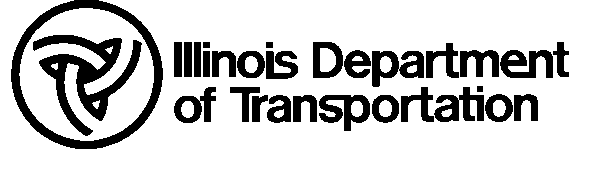 	Pay Item Worksheet	Standard or Metric	Pay Item Worksheet	Standard or Metric	Pay Item Worksheet	Standard or Metric	Pay Item Worksheet	Standard or Metric	Pay Item Worksheet	Standard or Metric	Pay Item Worksheet	Standard or Metric	Pay Item Worksheet	Standard or Metric	Pay Item Worksheet	Standard or Metric	Pay Item Worksheet	Standard or Metric	Pay Item Worksheet	Standard or Metric	Pay Item Worksheet	Standard or Metric	Pay Item Worksheet	Standard or Metric	Pay Item Worksheet	Standard or Metric	Pay Item Worksheet	Standard or Metric	Pay Item Worksheet	Standard or Metric	Pay Item Worksheet	Standard or Metric	Pay Item Worksheet	Standard or Metric	Pay Item Worksheet	Standard or Metric	Pay Item Worksheet	Standard or Metric	Pay Item Worksheet	Standard or Metric	Pay Item Worksheet	Standard or Metric	Pay Item Worksheet	Standard or Metric	Pay Item Worksheet	Standard or MetricProject DescriptionProject DescriptionProject DescriptionProject DescriptionProject DescriptionProject DescriptionProject DescriptionProject DescriptionProject DescriptionProject DescriptionProject DescriptionProject DescriptionProject DescriptionProject DescriptionProject DescriptionProject DescriptionProject DescriptionProject DescriptionProject DescriptionProject DescriptionProject DescriptionProject DescriptionProject DescriptionProject DescriptionProject DescriptionProject DescriptionProject DescriptionProject DescriptionProject DescriptionProject DescriptionProject DescriptionProject DescriptionProject DescriptionProject DescriptionProject DescriptionProject DescriptionProject DescriptionProject DescriptionProject DescriptionProject DescriptionExisting S.N.Existing S.N.CountyCountyCountyCountyProposed S.N.Proposed S.N.Proposed S.N.RouteRouteRouteContract NumberContract NumberContract NumberContract NumberSectionSectionSectionSectionSectionProposed LettingProposed LettingProposed LettingProposed LettingDesignerDesignerDesignerDesignerDesignerDesignerDeck / Superstructure RemovalDeck / Superstructure RemovalDeck / Superstructure RemovalDeck / Superstructure RemovalDeck / Superstructure RemovalDeck / Superstructure RemovalDeck / Superstructure RemovalDeck / Superstructure RemovalDeck / Superstructure RemovalDeck / Superstructure RemovalDeck / Superstructure RemovalDeck / Superstructure RemovalDeck / Superstructure RemovalDeck / Superstructure RemovalDeck / Superstructure RemovalDeck / Superstructure RemovalDeck / Superstructure RemovalDeck / Superstructure RemovalDeck / Superstructure RemovalDeck / Superstructure RemovalDeck / Superstructure RemovalDeck / Superstructure RemovalDeck / Superstructure RemovalDeck / Superstructure RemovalDeck / Superstructure RemovalDeck / Superstructure RemovalDeck / Superstructure RemovalDeck / Superstructure RemovalDeck / Superstructure RemovalDeck / Superstructure RemovalDeck / Superstructure RemovalDeck / Superstructure RemovalDeck / Superstructure RemovalDeck / Superstructure RemovalDeck / Superstructure RemovalDeck / Superstructure RemovalDeck / Superstructure RemovalDeck / Superstructure RemovalDeck / Superstructure RemovalDeck / Superstructure RemovalExisting Superstructure Description:Existing Superstructure Description:Existing Superstructure Description:Existing Superstructure Description:Existing Superstructure Description:Existing Superstructure Description:Existing Superstructure Description:Existing Superstructure Description:Existing Superstructure Description:Existing Superstructure Description:Existing Superstructure Description:Existing Superstructure Description:Existing Superstructure Description:Existing Superstructure Description:Existing Superstructure Description:Existing Superstructure Description:Existing Superstructure Description:Existing Superstructure Description:Existing Superstructure Description:Existing Superstructure Description:Existing Superstructure Description:Existing Superstructure Description:Existing Superstructure Description:Existing Superstructure Description:Existing Superstructure Description:Existing Superstructure Description:Existing Superstructure Description:Existing Superstructure Description:Existing Superstructure Description:Existing Superstructure Description:Existing Superstructure Description:Existing Superstructure Description:Existing Superstructure Description:Existing Superstructure Description:Existing Superstructure Description:Existing Superstructure Description:Existing Superstructure Description:Existing Superstructure Description:Existing Superstructure Description:Existing Superstructure Description:The existing structure is:The existing structure is:The existing structure is:The existing structure is:The existing structure is:The existing structure is:  Composite	  Non Composite	  Other  Composite	  Non Composite	  Other  Composite	  Non Composite	  Other  Composite	  Non Composite	  Other  Composite	  Non Composite	  Other  Composite	  Non Composite	  Other  Composite	  Non Composite	  Other  Composite	  Non Composite	  Other  Composite	  Non Composite	  Other  Composite	  Non Composite	  Other  Composite	  Non Composite	  Other  Composite	  Non Composite	  Other  Composite	  Non Composite	  Other  Composite	  Non Composite	  Other  Composite	  Non Composite	  Other  Composite	  Non Composite	  Other  Composite	  Non Composite	  Other  Composite	  Non Composite	  Other  Composite	  Non Composite	  Other  Composite	  Non Composite	  Other  Composite	  Non Composite	  Other  Composite	  Non Composite	  Other  Composite	  Non Composite	  Other  Composite	  Non Composite	  Other  Composite	  Non Composite	  Other  Composite	  Non Composite	  Other  Composite	  Non Composite	  Other  Composite	  Non Composite	  OtherConcrete in existing deck to be removed:Concrete in existing deck to be removed:Concrete in existing deck to be removed:Concrete in existing deck to be removed:Concrete in existing deck to be removed:Concrete in existing deck to be removed:Concrete in existing deck to be removed:Concrete in existing deck to be removed:Concrete in existing deck to be removed:Concrete in existing deck to be removed:Concrete in existing deck to be removed:Concrete in existing deck to be removed:Concrete in existing deck to be removed:Concrete in existing deck to be removed:  Cu Yd.	  Cu. m.  Cu Yd.	  Cu. m.  Cu Yd.	  Cu. m.  Cu Yd.	  Cu. m.  Cu Yd.	  Cu. m.  Cu Yd.	  Cu. m.  Cu Yd.	  Cu. m.PPC Deck Beams to be removed:PPC Deck Beams to be removed:PPC Deck Beams to be removed:PPC Deck Beams to be removed:PPC Deck Beams to be removed:PPC Deck Beams to be removed:PPC Deck Beams to be removed:PPC Deck Beams to be removed:PPC Deck Beams to be removed:PPC Deck Beams to be removed:  Sq. Ft.	  Sq. m.  Sq. Ft.	  Sq. m.  Sq. Ft.	  Sq. m.  Sq. Ft.	  Sq. m.  Sq. Ft.	  Sq. m.  Sq. Ft.	  Sq. m.  Sq. Ft.	  Sq. m.PPC I-Beams to be removed:PPC I-Beams to be removed:PPC I-Beams to be removed:PPC I-Beams to be removed:PPC I-Beams to be removed:PPC I-Beams to be removed:PPC I-Beams to be removed:PPC I-Beams to be removed:  Ft.	  m.  Ft.	  m.  Ft.	  m.  Ft.	  m.  Ft.	  m.  Ft.	  m.  Ft.	  m.Weight of existing structural steel to be removed:Weight of existing structural steel to be removed:Weight of existing structural steel to be removed:Weight of existing structural steel to be removed:Weight of existing structural steel to be removed:Weight of existing structural steel to be removed:Weight of existing structural steel to be removed:Weight of existing structural steel to be removed:Weight of existing structural steel to be removed:Weight of existing structural steel to be removed:Weight of existing structural steel to be removed:Weight of existing structural steel to be removed:Weight of existing structural steel to be removed:Weight of existing structural steel to be removed:Weight of existing structural steel to be removed:Weight of existing structural steel to be removed:Weight of existing structural steel to be removed:Weight of existing structural steel to be removed:Weight of existing structural steel to be removed:Weight of existing structural steel to be removed:  Lb.	  kg.  Lb.	  kg.  Lb.	  kg.  Lb.	  kg.  Lb.	  kg.  Lb.	  kg.  Lb.	  kg.Wearing surface to be removed (thicknessWearing surface to be removed (thicknessWearing surface to be removed (thicknessWearing surface to be removed (thicknessWearing surface to be removed (thicknessWearing surface to be removed (thicknessWearing surface to be removed (thicknessWearing surface to be removed (thicknessWearing surface to be removed (thicknessWearing surface to be removed (thicknessWearing surface to be removed (thicknessWearing surface to be removed (thicknessWearing surface to be removed (thicknessWearing surface to be removed (thicknessWearing surface to be removed (thickness  in.     mm.):  in.     mm.):  in.     mm.):  in.     mm.):  in.     mm.):  in.     mm.):  in.     mm.):  in.     mm.):  in.     mm.):  Cu. Yd.	  Cu. m.  Cu. Yd.	  Cu. m.  Cu. Yd.	  Cu. m.  Cu. Yd.	  Cu. m.  Cu. Yd.	  Cu. m.  Cu. Yd.	  Cu. m.  Cu. Yd.	  Cu. m.Other items not listed above: (List items, Quantities and Units)Other items not listed above: (List items, Quantities and Units)Other items not listed above: (List items, Quantities and Units)Other items not listed above: (List items, Quantities and Units)Other items not listed above: (List items, Quantities and Units)Other items not listed above: (List items, Quantities and Units)Other items not listed above: (List items, Quantities and Units)Other items not listed above: (List items, Quantities and Units)Other items not listed above: (List items, Quantities and Units)Other items not listed above: (List items, Quantities and Units)Other items not listed above: (List items, Quantities and Units)Other items not listed above: (List items, Quantities and Units)Other items not listed above: (List items, Quantities and Units)Other items not listed above: (List items, Quantities and Units)Other items not listed above: (List items, Quantities and Units)Other items not listed above: (List items, Quantities and Units)Other items not listed above: (List items, Quantities and Units)Other items not listed above: (List items, Quantities and Units)Other items not listed above: (List items, Quantities and Units)Other items not listed above: (List items, Quantities and Units)Other items not listed above: (List items, Quantities and Units)Other items not listed above: (List items, Quantities and Units)Other items not listed above: (List items, Quantities and Units)Other items not listed above: (List items, Quantities and Units)Other items not listed above: (List items, Quantities and Units)Other items not listed above: (List items, Quantities and Units)Other items not listed above: (List items, Quantities and Units)Other items not listed above: (List items, Quantities and Units)Other items not listed above: (List items, Quantities and Units)Other items not listed above: (List items, Quantities and Units)Other items not listed above: (List items, Quantities and Units)Other items not listed above: (List items, Quantities and Units)Other items not listed above: (List items, Quantities and Units)Other items not listed above: (List items, Quantities and Units)Other items not listed above: (List items, Quantities and Units)Other items not listed above: (List items, Quantities and Units)Other items not listed above: (List items, Quantities and Units)Other items not listed above: (List items, Quantities and Units)Other items not listed above: (List items, Quantities and Units)Other items not listed above: (List items, Quantities and Units)Substructure RemovalSubstructure RemovalSubstructure RemovalSubstructure RemovalSubstructure RemovalSubstructure RemovalSubstructure RemovalSubstructure RemovalSubstructure RemovalSubstructure RemovalSubstructure RemovalSubstructure RemovalSubstructure RemovalSubstructure RemovalSubstructure RemovalSubstructure RemovalSubstructure RemovalSubstructure RemovalSubstructure RemovalSubstructure RemovalSubstructure RemovalSubstructure RemovalSubstructure RemovalSubstructure RemovalSubstructure RemovalSubstructure RemovalSubstructure RemovalSubstructure RemovalSubstructure RemovalSubstructure RemovalSubstructure RemovalSubstructure RemovalSubstructure RemovalSubstructure RemovalSubstructure RemovalSubstructure RemovalSubstructure RemovalSubstructure RemovalSubstructure RemovalSubstructure Removal(Substructure removal according to Standard Specifications Article 501)(Substructure removal according to Standard Specifications Article 501)(Substructure removal according to Standard Specifications Article 501)(Substructure removal according to Standard Specifications Article 501)(Substructure removal according to Standard Specifications Article 501)(Substructure removal according to Standard Specifications Article 501)(Substructure removal according to Standard Specifications Article 501)(Substructure removal according to Standard Specifications Article 501)(Substructure removal according to Standard Specifications Article 501)(Substructure removal according to Standard Specifications Article 501)(Substructure removal according to Standard Specifications Article 501)(Substructure removal according to Standard Specifications Article 501)(Substructure removal according to Standard Specifications Article 501)(Substructure removal according to Standard Specifications Article 501)(Substructure removal according to Standard Specifications Article 501)(Substructure removal according to Standard Specifications Article 501)(Substructure removal according to Standard Specifications Article 501)(Substructure removal according to Standard Specifications Article 501)(Substructure removal according to Standard Specifications Article 501)(Substructure removal according to Standard Specifications Article 501)(Substructure removal according to Standard Specifications Article 501)(Substructure removal according to Standard Specifications Article 501)(Substructure removal according to Standard Specifications Article 501)(Substructure removal according to Standard Specifications Article 501)(Substructure removal according to Standard Specifications Article 501)(Substructure removal according to Standard Specifications Article 501)(Substructure removal according to Standard Specifications Article 501)(Substructure removal according to Standard Specifications Article 501)(Substructure removal according to Standard Specifications Article 501)(Substructure removal according to Standard Specifications Article 501)(Substructure removal according to Standard Specifications Article 501)(Substructure removal according to Standard Specifications Article 501)(Substructure removal according to Standard Specifications Article 501)(Substructure removal according to Standard Specifications Article 501)(Substructure removal according to Standard Specifications Article 501)(Substructure removal according to Standard Specifications Article 501)(Substructure removal according to Standard Specifications Article 501)(Substructure removal according to Standard Specifications Article 501)(Substructure removal according to Standard Specifications Article 501)(Substructure removal according to Standard Specifications Article 501)Existing Substructure Description:Existing Substructure Description:Existing Substructure Description:Existing Substructure Description:Existing Substructure Description:Existing Substructure Description:Existing Substructure Description:Existing Substructure Description:Existing Substructure Description:Existing Substructure Description:Existing Substructure Description:Existing Substructure Description:Existing Substructure Description:Existing Substructure Description:Existing Substructure Description:Existing Substructure Description:Existing Substructure Description:Existing Substructure Description:Existing Substructure Description:Existing Substructure Description:Existing Substructure Description:Existing Substructure Description:Existing Substructure Description:Existing Substructure Description:Existing Substructure Description:Existing Substructure Description:Existing Substructure Description:Existing Substructure Description:Existing Substructure Description:Existing Substructure Description:Existing Substructure Description:Existing Substructure Description:Existing Substructure Description:Existing Substructure Description:Existing Substructure Description:Existing Substructure Description:Existing Substructure Description:Existing Substructure Description:Existing Substructure Description:Existing Substructure Description:Total existing substructure concrete:Total existing substructure concrete:Total existing substructure concrete:Total existing substructure concrete:Total existing substructure concrete:Total existing substructure concrete:Total existing substructure concrete:Total existing substructure concrete:Total existing substructure concrete:Total existing substructure concrete:Total existing substructure concrete:Total existing substructure concrete:  Cu. Yd.    Cu. m.  Cu. Yd.    Cu. m.  Cu. Yd.    Cu. m.  Cu. Yd.    Cu. m.  Cu. Yd.    Cu. m.  Cu. Yd.    Cu. m.  Cu. Yd.    Cu. m.  Cu. Yd.    Cu. m.  Cu. Yd.    Cu. m.  Cu. Yd.    Cu. m.  Cu. Yd.    Cu. m.  Cu. Yd.    Cu. m.  Cu. Yd.    Cu. m.  Cu. Yd.    Cu. m.  Cu. Yd.    Cu. m.Concrete in existing substructure to be removed:Concrete in existing substructure to be removed:Concrete in existing substructure to be removed:Concrete in existing substructure to be removed:Concrete in existing substructure to be removed:Concrete in existing substructure to be removed:Concrete in existing substructure to be removed:Concrete in existing substructure to be removed:Concrete in existing substructure to be removed:Concrete in existing substructure to be removed:Concrete in existing substructure to be removed:Concrete in existing substructure to be removed:Concrete in existing substructure to be removed:Concrete in existing substructure to be removed:Concrete in existing substructure to be removed:Concrete in existing substructure to be removed:Concrete in existing substructure to be removed:Concrete in existing substructure to be removed:Concrete in existing substructure to be removed:Concrete in existing substructure to be removed:  Cu. Yd.    Cu. m.  Cu. Yd.    Cu. m.  Cu. Yd.    Cu. m.  Cu. Yd.    Cu. m.  Cu. Yd.    Cu. m.  Cu. Yd.    Cu. m.  Cu. Yd.    Cu. m.  Cu. Yd.    Cu. m.  Cu. Yd.    Cu. m.  Cu. Yd.    Cu. m.  Cu. Yd.    Cu. m.Percent removal:Percent removal:Percent removal:Box Culvert RemovalBox Culvert RemovalBox Culvert RemovalBox Culvert RemovalBox Culvert RemovalBox Culvert RemovalBox Culvert RemovalBox Culvert RemovalBox Culvert RemovalBox Culvert RemovalBox Culvert RemovalBox Culvert RemovalBox Culvert RemovalBox Culvert RemovalBox Culvert RemovalBox Culvert RemovalBox Culvert RemovalBox Culvert RemovalBox Culvert RemovalBox Culvert RemovalBox Culvert RemovalBox Culvert RemovalBox Culvert RemovalBox Culvert RemovalBox Culvert RemovalBox Culvert RemovalBox Culvert RemovalBox Culvert RemovalBox Culvert RemovalBox Culvert RemovalBox Culvert RemovalBox Culvert RemovalBox Culvert RemovalBox Culvert RemovalBox Culvert RemovalBox Culvert RemovalBox Culvert RemovalBox Culvert RemovalBox Culvert RemovalBox Culvert Removal(Culvert removal according to Standard Specifications Article 501)(Culvert removal according to Standard Specifications Article 501)(Culvert removal according to Standard Specifications Article 501)(Culvert removal according to Standard Specifications Article 501)(Culvert removal according to Standard Specifications Article 501)(Culvert removal according to Standard Specifications Article 501)(Culvert removal according to Standard Specifications Article 501)(Culvert removal according to Standard Specifications Article 501)(Culvert removal according to Standard Specifications Article 501)(Culvert removal according to Standard Specifications Article 501)(Culvert removal according to Standard Specifications Article 501)(Culvert removal according to Standard Specifications Article 501)(Culvert removal according to Standard Specifications Article 501)(Culvert removal according to Standard Specifications Article 501)(Culvert removal according to Standard Specifications Article 501)(Culvert removal according to Standard Specifications Article 501)(Culvert removal according to Standard Specifications Article 501)(Culvert removal according to Standard Specifications Article 501)(Culvert removal according to Standard Specifications Article 501)(Culvert removal according to Standard Specifications Article 501)(Culvert removal according to Standard Specifications Article 501)(Culvert removal according to Standard Specifications Article 501)(Culvert removal according to Standard Specifications Article 501)(Culvert removal according to Standard Specifications Article 501)(Culvert removal according to Standard Specifications Article 501)(Culvert removal according to Standard Specifications Article 501)(Culvert removal according to Standard Specifications Article 501)(Culvert removal according to Standard Specifications Article 501)(Culvert removal according to Standard Specifications Article 501)(Culvert removal according to Standard Specifications Article 501)(Culvert removal according to Standard Specifications Article 501)(Culvert removal according to Standard Specifications Article 501)(Culvert removal according to Standard Specifications Article 501)(Culvert removal according to Standard Specifications Article 501)(Culvert removal according to Standard Specifications Article 501)(Culvert removal according to Standard Specifications Article 501)(Culvert removal according to Standard Specifications Article 501)(Culvert removal according to Standard Specifications Article 501)(Culvert removal according to Standard Specifications Article 501)(Culvert removal according to Standard Specifications Article 501)Existing Box Culvert Description:Existing Box Culvert Description:Existing Box Culvert Description:Existing Box Culvert Description:Existing Box Culvert Description:Existing Box Culvert Description:Existing Box Culvert Description:Existing Box Culvert Description:Existing Box Culvert Description:Existing Box Culvert Description:Existing Box Culvert Description:Existing Box Culvert Description:Existing Box Culvert Description:Existing Box Culvert Description:Existing Box Culvert Description:Existing Box Culvert Description:Existing Box Culvert Description:Existing Box Culvert Description:Existing Box Culvert Description:Existing Box Culvert Description:Existing Box Culvert Description:Existing Box Culvert Description:Existing Box Culvert Description:Existing Box Culvert Description:Existing Box Culvert Description:Existing Box Culvert Description:Existing Box Culvert Description:Existing Box Culvert Description:Existing Box Culvert Description:Existing Box Culvert Description:Existing Box Culvert Description:Existing Box Culvert Description:Existing Box Culvert Description:Existing Box Culvert Description:Existing Box Culvert Description:Existing Box Culvert Description:Existing Box Culvert Description:Existing Box Culvert Description:Existing Box Culvert Description:Existing Box Culvert Description:Fill Height:	  Ft.	  m.	  Ft.	  m.	  Ft.	  m.	  Ft.	  m.	  Ft.	  m.	  Ft.	  m.	  Ft.	  m.	  Ft.	  m.	  Ft.	  m.	  Ft.	  m.	  Ft.	  m.	  Ft.	  m.	  Ft.	  m.	  Ft.	  m.	  Ft.	  m.	  Ft.	  m.	  Ft.	  m.	  Ft.	  m.	  Ft.	  m.	  Ft.	  m.	  Ft.	  m.	  Ft.	  m.	  Ft.	  m.	  Ft.	  m.	  Ft.	  m.	  Ft.	  m.	  Ft.	  m.	  Ft.	  m.	  Ft.	  m.	  Ft.	  m.	  Ft.	  m.Total Existing Box Culvert Concrete VolumeTotal Existing Box Culvert Concrete VolumeTotal Existing Box Culvert Concrete VolumeTotal Existing Box Culvert Concrete VolumeTotal Existing Box Culvert Concrete VolumeTotal Existing Box Culvert Concrete VolumeTotal Existing Box Culvert Concrete VolumeTotal Existing Box Culvert Concrete VolumeTotal Existing Box Culvert Concrete VolumeTotal Existing Box Culvert Concrete VolumeTotal Existing Box Culvert Concrete VolumeTotal Existing Box Culvert Concrete VolumeTotal Existing Box Culvert Concrete VolumeTotal Existing Box Culvert Concrete VolumeTotal Existing Box Culvert Concrete VolumeTotal Existing Box Culvert Concrete VolumeTotal Existing Box Culvert Concrete Volume	  Cu. Yd.    Cu. m.	  Cu. Yd.    Cu. m.	  Cu. Yd.    Cu. m.	  Cu. Yd.    Cu. m.	  Cu. Yd.    Cu. m.	  Cu. Yd.    Cu. m.	  Cu. Yd.    Cu. m.	  Cu. Yd.    Cu. m.	  Cu. Yd.    Cu. m.	  Cu. Yd.    Cu. m.	  Cu. Yd.    Cu. m.	  Cu. Yd.    Cu. m.	  Cu. Yd.    Cu. m.	  Cu. Yd.    Cu. m.	  Cu. Yd.    Cu. m.Concrete in existing Box Culvert to be removed:Concrete in existing Box Culvert to be removed:Concrete in existing Box Culvert to be removed:Concrete in existing Box Culvert to be removed:Concrete in existing Box Culvert to be removed:Concrete in existing Box Culvert to be removed:Concrete in existing Box Culvert to be removed:Concrete in existing Box Culvert to be removed:Concrete in existing Box Culvert to be removed:Concrete in existing Box Culvert to be removed:Concrete in existing Box Culvert to be removed:Concrete in existing Box Culvert to be removed:Concrete in existing Box Culvert to be removed:Concrete in existing Box Culvert to be removed:Concrete in existing Box Culvert to be removed:Concrete in existing Box Culvert to be removed:Concrete in existing Box Culvert to be removed:Concrete in existing Box Culvert to be removed:Concrete in existing Box Culvert to be removed:	  Cu. Yd.    Cu. m.m.	  Cu. Yd.    Cu. m.m.	  Cu. Yd.    Cu. m.m.	  Cu. Yd.    Cu. m.m.	  Cu. Yd.    Cu. m.m.	  Cu. Yd.    Cu. m.m.	  Cu. Yd.    Cu. m.m.	  Cu. Yd.    Cu. m.m.	  Cu. Yd.    Cu. m.m.	  Cu. Yd.    Cu. m.m.Percent removal:Percent removal:Percent removal:	BBS 2546 (9/02)	Page 1 of 2	BBS 2546 (9/02)	Page 1 of 2	BBS 2546 (9/02)	Page 1 of 2	BBS 2546 (9/02)	Page 1 of 2	BBS 2546 (9/02)	Page 1 of 2	BBS 2546 (9/02)	Page 1 of 2	BBS 2546 (9/02)	Page 1 of 2	BBS 2546 (9/02)	Page 1 of 2	BBS 2546 (9/02)	Page 1 of 2	BBS 2546 (9/02)	Page 1 of 2	BBS 2546 (9/02)	Page 1 of 2	BBS 2546 (9/02)	Page 1 of 2	BBS 2546 (9/02)	Page 1 of 2	BBS 2546 (9/02)	Page 1 of 2	BBS 2546 (9/02)	Page 1 of 2	BBS 2546 (9/02)	Page 1 of 2	BBS 2546 (9/02)	Page 1 of 2	BBS 2546 (9/02)	Page 1 of 2	BBS 2546 (9/02)	Page 1 of 2	BBS 2546 (9/02)	Page 1 of 2	BBS 2546 (9/02)	Page 1 of 2	BBS 2546 (9/02)	Page 1 of 2	BBS 2546 (9/02)	Page 1 of 2	BBS 2546 (9/02)	Page 1 of 2	BBS 2546 (9/02)	Page 1 of 2	BBS 2546 (9/02)	Page 1 of 2	BBS 2546 (9/02)	Page 1 of 2	BBS 2546 (9/02)	Page 1 of 2	BBS 2546 (9/02)	Page 1 of 2	BBS 2546 (9/02)	Page 1 of 2	BBS 2546 (9/02)	Page 1 of 2	BBS 2546 (9/02)	Page 1 of 2	BBS 2546 (9/02)	Page 1 of 2	BBS 2546 (9/02)	Page 1 of 2	BBS 2546 (9/02)	Page 1 of 2	BBS 2546 (9/02)	Page 1 of 2	BBS 2546 (9/02)	Page 1 of 2	BBS 2546 (9/02)	Page 1 of 2	BBS 2546 (9/02)	Page 1 of 2	BBS 2546 (9/02)	Page 1 of 2(Proposed	SN(Proposed	SN(Proposed	SN(Proposed	SN)))))))))))))))))))))))))))Temporary Support System / Temporary Shoring or BracingTemporary Support System / Temporary Shoring or BracingTemporary Support System / Temporary Shoring or BracingTemporary Support System / Temporary Shoring or BracingTemporary Support System / Temporary Shoring or BracingTemporary Support System / Temporary Shoring or BracingTemporary Support System / Temporary Shoring or BracingTemporary Support System / Temporary Shoring or BracingTemporary Support System / Temporary Shoring or BracingTemporary Support System / Temporary Shoring or BracingTemporary Support System / Temporary Shoring or BracingTemporary Support System / Temporary Shoring or BracingTemporary Support System / Temporary Shoring or BracingTemporary Support System / Temporary Shoring or BracingTemporary Support System / Temporary Shoring or BracingTemporary Support System / Temporary Shoring or BracingTemporary Support System / Temporary Shoring or BracingTemporary Support System / Temporary Shoring or BracingTemporary Support System / Temporary Shoring or BracingTemporary Support System / Temporary Shoring or BracingTemporary Support System / Temporary Shoring or BracingTemporary Support System / Temporary Shoring or BracingTemporary Support System / Temporary Shoring or BracingTemporary Support System / Temporary Shoring or BracingTemporary Support System / Temporary Shoring or BracingTemporary Support System / Temporary Shoring or BracingTemporary Support System / Temporary Shoring or BracingTemporary Support System / Temporary Shoring or BracingTemporary Support System / Temporary Shoring or BracingTemporary Support System / Temporary Shoring or BracingTemporary Support System / Temporary Shoring or BracingTemporary Support System / Temporary Shoring or BracingTemporary Support System / Temporary Shoring or BracingTemporary Support System / Temporary Shoring or BracingTemporary Support System / Temporary Shoring or BracingTemporary Support System / Temporary Shoring or BracingTemporary Support System / Temporary Shoring or BracingTemporary Support System / Temporary Shoring or BracingTemporary Support System / Temporary Shoring or BracingTemporary Support System / Temporary Shoring or BracingTemporary Support, Shoring, or Bracing System Description:Temporary Support, Shoring, or Bracing System Description:Temporary Support, Shoring, or Bracing System Description:Temporary Support, Shoring, or Bracing System Description:Temporary Support, Shoring, or Bracing System Description:Temporary Support, Shoring, or Bracing System Description:Temporary Support, Shoring, or Bracing System Description:Temporary Support, Shoring, or Bracing System Description:Temporary Support, Shoring, or Bracing System Description:Temporary Support, Shoring, or Bracing System Description:Temporary Support, Shoring, or Bracing System Description:Temporary Support, Shoring, or Bracing System Description:Temporary Support, Shoring, or Bracing System Description:Temporary Support, Shoring, or Bracing System Description:Temporary Support, Shoring, or Bracing System Description:Temporary Support, Shoring, or Bracing System Description:Temporary Support, Shoring, or Bracing System Description:Temporary Support, Shoring, or Bracing System Description:Temporary Support, Shoring, or Bracing System Description:Temporary Support, Shoring, or Bracing System Description:Temporary Support, Shoring, or Bracing System Description:Temporary Support, Shoring, or Bracing System Description:Temporary Support, Shoring, or Bracing System Description:Temporary Support, Shoring, or Bracing System Description:Temporary Support, Shoring, or Bracing System Description:Temporary Support, Shoring, or Bracing System Description:Temporary Support, Shoring, or Bracing System Description:Temporary Support, Shoring, or Bracing System Description:Temporary Support, Shoring, or Bracing System Description:Temporary Support, Shoring, or Bracing System Description:Temporary Support, Shoring, or Bracing System Description:Temporary Support, Shoring, or Bracing System Description:Temporary Support, Shoring, or Bracing System Description:Temporary Support, Shoring, or Bracing System Description:Temporary Support, Shoring, or Bracing System Description:Temporary Support, Shoring, or Bracing System Description:Temporary Support, Shoring, or Bracing System Description:Temporary Support, Shoring, or Bracing System Description:Temporary Support, Shoring, or Bracing System Description:Temporary Support, Shoring, or Bracing System Description:Struts, , etc. total weight (if applicable):Struts, , etc. total weight (if applicable):Struts, , etc. total weight (if applicable):Struts, , etc. total weight (if applicable):Struts, , etc. total weight (if applicable):Struts, , etc. total weight (if applicable):Struts, , etc. total weight (if applicable):Struts, , etc. total weight (if applicable):Struts, , etc. total weight (if applicable):Struts, , etc. total weight (if applicable):Struts, , etc. total weight (if applicable):Struts, , etc. total weight (if applicable):Struts, , etc. total weight (if applicable):Struts, , etc. total weight (if applicable):Struts, , etc. total weight (if applicable):Struts, , etc. total weight (if applicable):Struts, , etc. total weight (if applicable):Struts, , etc. total weight (if applicable):	  Lb.	  kg.	  Lb.	  kg.	  Lb.	  kg.	  Lb.	  kg.	  Lb.	  kg.	  Lb.	  kg.	  Lb.	  kg.	  Lb.	  kg.Concrete (if applicable):Concrete (if applicable):Concrete (if applicable):Concrete (if applicable):Concrete (if applicable):	  Cu. Yd.	  Cu. m.	  Cu. Yd.	  Cu. m.	  Cu. Yd.	  Cu. m.	  Cu. Yd.	  Cu. m.	  Cu. Yd.	  Cu. m.	  Cu. Yd.	  Cu. m.	  Cu. Yd.	  Cu. m.	  Cu. Yd.	  Cu. m.Reinforcement Bars (if applicable):Reinforcement Bars (if applicable):Reinforcement Bars (if applicable):Reinforcement Bars (if applicable):Reinforcement Bars (if applicable):Reinforcement Bars (if applicable):Reinforcement Bars (if applicable):Reinforcement Bars (if applicable):Reinforcement Bars (if applicable):Reinforcement Bars (if applicable):Reinforcement Bars (if applicable):	  Lb.	  kg.	  Lb.	  kg.	  Lb.	  kg.	  Lb.	  kg.	  Lb.	  kg.	  Lb.	  kg.	  Lb.	  kg.	  Lb.	  kg.Sheet Piling (if applicable):Sheet Piling (if applicable):Sheet Piling (if applicable):Sheet Piling (if applicable):Sheet Piling (if applicable):Sheet Piling (if applicable):Sheet Piling (if applicable):	  Sq. Ft.	  Sq. m.	  Sq. Ft.	  Sq. m.	  Sq. Ft.	  Sq. m.	  Sq. Ft.	  Sq. m.	  Sq. Ft.	  Sq. m.	  Sq. Ft.	  Sq. m.	  Sq. Ft.	  Sq. m.	  Sq. Ft.	  Sq. m.Cofferdam / Underwater Structure Excavation ProtectionCofferdam / Underwater Structure Excavation ProtectionCofferdam / Underwater Structure Excavation ProtectionCofferdam / Underwater Structure Excavation ProtectionCofferdam / Underwater Structure Excavation ProtectionCofferdam / Underwater Structure Excavation ProtectionCofferdam / Underwater Structure Excavation ProtectionCofferdam / Underwater Structure Excavation ProtectionCofferdam / Underwater Structure Excavation ProtectionCofferdam / Underwater Structure Excavation ProtectionCofferdam / Underwater Structure Excavation ProtectionCofferdam / Underwater Structure Excavation ProtectionCofferdam / Underwater Structure Excavation ProtectionCofferdam / Underwater Structure Excavation ProtectionCofferdam / Underwater Structure Excavation ProtectionCofferdam / Underwater Structure Excavation ProtectionCofferdam / Underwater Structure Excavation ProtectionCofferdam / Underwater Structure Excavation ProtectionCofferdam / Underwater Structure Excavation ProtectionCofferdam / Underwater Structure Excavation ProtectionCofferdam / Underwater Structure Excavation ProtectionCofferdam / Underwater Structure Excavation ProtectionCofferdam / Underwater Structure Excavation ProtectionCofferdam / Underwater Structure Excavation ProtectionCofferdam / Underwater Structure Excavation ProtectionCofferdam / Underwater Structure Excavation ProtectionCofferdam / Underwater Structure Excavation ProtectionCofferdam / Underwater Structure Excavation ProtectionCofferdam / Underwater Structure Excavation ProtectionCofferdam / Underwater Structure Excavation ProtectionCofferdam / Underwater Structure Excavation ProtectionCofferdam / Underwater Structure Excavation ProtectionCofferdam / Underwater Structure Excavation ProtectionCofferdam / Underwater Structure Excavation ProtectionCofferdam / Underwater Structure Excavation ProtectionCofferdam / Underwater Structure Excavation ProtectionCofferdam / Underwater Structure Excavation ProtectionCofferdam / Underwater Structure Excavation ProtectionCofferdam / Underwater Structure Excavation ProtectionCofferdam / Underwater Structure Excavation ProtectionCofferdam / Structure Excavation Protection Description:Cofferdam / Structure Excavation Protection Description:Cofferdam / Structure Excavation Protection Description:Cofferdam / Structure Excavation Protection Description:Cofferdam / Structure Excavation Protection Description:Cofferdam / Structure Excavation Protection Description:Cofferdam / Structure Excavation Protection Description:Cofferdam / Structure Excavation Protection Description:Cofferdam / Structure Excavation Protection Description:Cofferdam / Structure Excavation Protection Description:Cofferdam / Structure Excavation Protection Description:Cofferdam / Structure Excavation Protection Description:Cofferdam / Structure Excavation Protection Description:Cofferdam / Structure Excavation Protection Description:Cofferdam / Structure Excavation Protection Description:Cofferdam / Structure Excavation Protection Description:Cofferdam / Structure Excavation Protection Description:Cofferdam / Structure Excavation Protection Description:Cofferdam / Structure Excavation Protection Description:Cofferdam / Structure Excavation Protection Description:Cofferdam / Structure Excavation Protection Description:Cofferdam / Structure Excavation Protection Description:Cofferdam / Structure Excavation Protection Description:Cofferdam / Structure Excavation Protection Description:Cofferdam / Structure Excavation Protection Description:Cofferdam / Structure Excavation Protection Description:Cofferdam / Structure Excavation Protection Description:Cofferdam / Structure Excavation Protection Description:Cofferdam / Structure Excavation Protection Description:Cofferdam / Structure Excavation Protection Description:Cofferdam / Structure Excavation Protection Description:Cofferdam / Structure Excavation Protection Description:Cofferdam / Structure Excavation Protection Description:Cofferdam / Structure Excavation Protection Description:Cofferdam / Structure Excavation Protection Description:Cofferdam / Structure Excavation Protection Description:Cofferdam / Structure Excavation Protection Description:Cofferdam / Structure Excavation Protection Description:Cofferdam / Structure Excavation Protection Description:Cofferdam / Structure Excavation Protection Description:Cofferdam Top Elevation:Cofferdam Top Elevation:Cofferdam Top Elevation:Cofferdam Top Elevation:Cofferdam Top Elevation:Cofferdam Top Elevation:Cofferdam Top Elevation:Bottom of cofferdam excavation elevation:Bottom of cofferdam excavation elevation:Bottom of cofferdam excavation elevation:Bottom of cofferdam excavation elevation:Bottom of cofferdam excavation elevation:Bottom of cofferdam excavation elevation:Bottom of cofferdam excavation elevation:Bottom of cofferdam excavation elevation:Bottom of cofferdam excavation elevation:Bottom of cofferdam excavation elevation:Bottom of cofferdam excavation elevation:Bottom of cofferdam excavation elevation:Bottom of cofferdam excavation elevation:Bottom of cofferdam excavation elevation:Bottom of cofferdam excavation elevation:Bottom of cofferdam excavation elevation:Total Cofferdam / Structure Excavation Protection Sheeting Area:Total Cofferdam / Structure Excavation Protection Sheeting Area:Total Cofferdam / Structure Excavation Protection Sheeting Area:Total Cofferdam / Structure Excavation Protection Sheeting Area:Total Cofferdam / Structure Excavation Protection Sheeting Area:Total Cofferdam / Structure Excavation Protection Sheeting Area:Total Cofferdam / Structure Excavation Protection Sheeting Area:Total Cofferdam / Structure Excavation Protection Sheeting Area:Total Cofferdam / Structure Excavation Protection Sheeting Area:Total Cofferdam / Structure Excavation Protection Sheeting Area:Total Cofferdam / Structure Excavation Protection Sheeting Area:Total Cofferdam / Structure Excavation Protection Sheeting Area:Total Cofferdam / Structure Excavation Protection Sheeting Area:Total Cofferdam / Structure Excavation Protection Sheeting Area:Total Cofferdam / Structure Excavation Protection Sheeting Area:Total Cofferdam / Structure Excavation Protection Sheeting Area:Total Cofferdam / Structure Excavation Protection Sheeting Area:Total Cofferdam / Structure Excavation Protection Sheeting Area:Total Cofferdam / Structure Excavation Protection Sheeting Area:Total Cofferdam / Structure Excavation Protection Sheeting Area:Total Cofferdam / Structure Excavation Protection Sheeting Area:Total Cofferdam / Structure Excavation Protection Sheeting Area:Total Cofferdam / Structure Excavation Protection Sheeting Area:Total Cofferdam / Structure Excavation Protection Sheeting Area:Total Cofferdam / Structure Excavation Protection Sheeting Area:Total Cofferdam / Structure Excavation Protection Sheeting Area:  Sq. Ft.	  Sq. m.  Sq. Ft.	  Sq. m.  Sq. Ft.	  Sq. m.  Sq. Ft.	  Sq. m.  Sq. Ft.	  Sq. m.  Sq. Ft.	  Sq. m.  Sq. Ft.	  Sq. m.Struts, , etc. Total Weight (if applicable):Struts, , etc. Total Weight (if applicable):Struts, , etc. Total Weight (if applicable):Struts, , etc. Total Weight (if applicable):Struts, , etc. Total Weight (if applicable):Struts, , etc. Total Weight (if applicable):Struts, , etc. Total Weight (if applicable):Struts, , etc. Total Weight (if applicable):Struts, , etc. Total Weight (if applicable):Struts, , etc. Total Weight (if applicable):Struts, , etc. Total Weight (if applicable):Struts, , etc. Total Weight (if applicable):Struts, , etc. Total Weight (if applicable):Struts, , etc. Total Weight (if applicable):Struts, , etc. Total Weight (if applicable):Struts, , etc. Total Weight (if applicable):Struts, , etc. Total Weight (if applicable):Struts, , etc. Total Weight (if applicable):  Lb.	  kg.  Lb.	  kg.  Lb.	  kg.  Lb.	  kg.  Lb.	  kg.  Lb.	  kg.  Lb.	  kg.Cleaning and Painting Existing Steel StructuresCleaning and Painting Existing Steel StructuresCleaning and Painting Existing Steel StructuresCleaning and Painting Existing Steel StructuresCleaning and Painting Existing Steel StructuresCleaning and Painting Existing Steel StructuresCleaning and Painting Existing Steel StructuresCleaning and Painting Existing Steel StructuresCleaning and Painting Existing Steel StructuresCleaning and Painting Existing Steel StructuresCleaning and Painting Existing Steel StructuresCleaning and Painting Existing Steel StructuresCleaning and Painting Existing Steel StructuresCleaning and Painting Existing Steel StructuresCleaning and Painting Existing Steel StructuresCleaning and Painting Existing Steel StructuresCleaning and Painting Existing Steel StructuresCleaning and Painting Existing Steel StructuresCleaning and Painting Existing Steel StructuresCleaning and Painting Existing Steel StructuresCleaning and Painting Existing Steel StructuresCleaning and Painting Existing Steel StructuresCleaning and Painting Existing Steel StructuresCleaning and Painting Existing Steel StructuresCleaning and Painting Existing Steel StructuresCleaning and Painting Existing Steel StructuresCleaning and Painting Existing Steel StructuresCleaning and Painting Existing Steel StructuresCleaning and Painting Existing Steel StructuresCleaning and Painting Existing Steel StructuresCleaning and Painting Existing Steel StructuresCleaning and Painting Existing Steel StructuresCleaning and Painting Existing Steel StructuresCleaning and Painting Existing Steel StructuresCleaning and Painting Existing Steel StructuresCleaning and Painting Existing Steel StructuresCleaning and Painting Existing Steel StructuresCleaning and Painting Existing Steel StructuresCleaning and Painting Existing Steel StructuresCleaning and Painting Existing Steel StructuresTotal Surface Area of SteelTotal Surface Area of SteelTotal Surface Area of SteelTotal Surface Area of SteelTotal Surface Area of SteelTotal Surface Area of SteelTotal Surface Area of Steel	  Sq. Ft.	  Sq. m.	  Sq. Ft.	  Sq. m.	  Sq. Ft.	  Sq. m.	  Sq. Ft.	  Sq. m.	  Sq. Ft.	  Sq. m.	  Sq. Ft.	  Sq. m.	  Sq. Ft.	  Sq. m.	  Sq. Ft.	  Sq. m.Area to be Blast Cleaned per SSPC-SP 10Area to be Blast Cleaned per SSPC-SP 10Area to be Blast Cleaned per SSPC-SP 10Area to be Blast Cleaned per SSPC-SP 10Area to be Blast Cleaned per SSPC-SP 10Area to be Blast Cleaned per SSPC-SP 10Area to be Blast Cleaned per SSPC-SP 10Area to be Blast Cleaned per SSPC-SP 10Area to be Blast Cleaned per SSPC-SP 10Area to be Blast Cleaned per SSPC-SP 10Area to be Blast Cleaned per SSPC-SP 10Area to be Blast Cleaned per SSPC-SP 10Area to be Blast Cleaned per SSPC-SP 10Area to be Blast Cleaned per SSPC-SP 10Area to be Blast Cleaned per SSPC-SP 10Area to be Blast Cleaned per SSPC-SP 10	  Sq. Ft.	  Sq. m.	  Sq. Ft.	  Sq. m.	  Sq. Ft.	  Sq. m.	  Sq. Ft.	  Sq. m.	  Sq. Ft.	  Sq. m.	  Sq. Ft.	  Sq. m.	  Sq. Ft.	  Sq. m.	  Sq. Ft.	  Sq. m.Area to be Power Tool Cleaned per SSPC-SP 3 (Mod)Area to be Power Tool Cleaned per SSPC-SP 3 (Mod)Area to be Power Tool Cleaned per SSPC-SP 3 (Mod)Area to be Power Tool Cleaned per SSPC-SP 3 (Mod)Area to be Power Tool Cleaned per SSPC-SP 3 (Mod)Area to be Power Tool Cleaned per SSPC-SP 3 (Mod)Area to be Power Tool Cleaned per SSPC-SP 3 (Mod)Area to be Power Tool Cleaned per SSPC-SP 3 (Mod)Area to be Power Tool Cleaned per SSPC-SP 3 (Mod)Area to be Power Tool Cleaned per SSPC-SP 3 (Mod)Area to be Power Tool Cleaned per SSPC-SP 3 (Mod)Area to be Power Tool Cleaned per SSPC-SP 3 (Mod)Area to be Power Tool Cleaned per SSPC-SP 3 (Mod)Area to be Power Tool Cleaned per SSPC-SP 3 (Mod)Area to be Power Tool Cleaned per SSPC-SP 3 (Mod)Area to be Power Tool Cleaned per SSPC-SP 3 (Mod)Area to be Power Tool Cleaned per SSPC-SP 3 (Mod)Area to be Power Tool Cleaned per SSPC-SP 3 (Mod)Area to be Power Tool Cleaned per SSPC-SP 3 (Mod)Area to be Power Tool Cleaned per SSPC-SP 3 (Mod)Area to be Power Tool Cleaned per SSPC-SP 3 (Mod)Area to be Power Tool Cleaned per SSPC-SP 3 (Mod)Area to be Power Tool Cleaned per SSPC-SP 3 (Mod)	  Sq. Ft.	  Sq. m.	  Sq. Ft.	  Sq. m.	  Sq. Ft.	  Sq. m.	  Sq. Ft.	  Sq. m.	  Sq. Ft.	  Sq. m.	  Sq. Ft.	  Sq. m.	  Sq. Ft.	  Sq. m.	  Sq. Ft.	  Sq. m.Area to be Power Tool Cleaned per SSPC-SP 15Area to be Power Tool Cleaned per SSPC-SP 15Area to be Power Tool Cleaned per SSPC-SP 15Area to be Power Tool Cleaned per SSPC-SP 15Area to be Power Tool Cleaned per SSPC-SP 15Area to be Power Tool Cleaned per SSPC-SP 15Area to be Power Tool Cleaned per SSPC-SP 15Area to be Power Tool Cleaned per SSPC-SP 15Area to be Power Tool Cleaned per SSPC-SP 15Area to be Power Tool Cleaned per SSPC-SP 15Area to be Power Tool Cleaned per SSPC-SP 15Area to be Power Tool Cleaned per SSPC-SP 15Area to be Power Tool Cleaned per SSPC-SP 15Area to be Power Tool Cleaned per SSPC-SP 15Area to be Power Tool Cleaned per SSPC-SP 15Area to be Power Tool Cleaned per SSPC-SP 15Area to be Power Tool Cleaned per SSPC-SP 15Area to be Power Tool Cleaned per SSPC-SP 15Area to be Power Tool Cleaned per SSPC-SP 15Area to be Power Tool Cleaned per SSPC-SP 15	  Sq. Ft.	  Sq. m.	  Sq. Ft.	  Sq. m.	  Sq. Ft.	  Sq. m.	  Sq. Ft.	  Sq. m.	  Sq. Ft.	  Sq. m.	  Sq. Ft.	  Sq. m.	  Sq. Ft.	  Sq. m.	  Sq. Ft.	  Sq. m.Feature(s) Crossed	  Waterway	  Roadway	  Railroad	  OtherFeature(s) Crossed	  Waterway	  Roadway	  Railroad	  OtherFeature(s) Crossed	  Waterway	  Roadway	  Railroad	  OtherFeature(s) Crossed	  Waterway	  Roadway	  Railroad	  OtherFeature(s) Crossed	  Waterway	  Roadway	  Railroad	  OtherFeature(s) Crossed	  Waterway	  Roadway	  Railroad	  OtherFeature(s) Crossed	  Waterway	  Roadway	  Railroad	  OtherFeature(s) Crossed	  Waterway	  Roadway	  Railroad	  OtherFeature(s) Crossed	  Waterway	  Roadway	  Railroad	  OtherFeature(s) Crossed	  Waterway	  Roadway	  Railroad	  OtherFeature(s) Crossed	  Waterway	  Roadway	  Railroad	  OtherFeature(s) Crossed	  Waterway	  Roadway	  Railroad	  OtherFeature(s) Crossed	  Waterway	  Roadway	  Railroad	  OtherFeature(s) Crossed	  Waterway	  Roadway	  Railroad	  OtherFeature(s) Crossed	  Waterway	  Roadway	  Railroad	  OtherFeature(s) Crossed	  Waterway	  Roadway	  Railroad	  OtherFeature(s) Crossed	  Waterway	  Roadway	  Railroad	  OtherFeature(s) Crossed	  Waterway	  Roadway	  Railroad	  OtherFeature(s) Crossed	  Waterway	  Roadway	  Railroad	  OtherFeature(s) Crossed	  Waterway	  Roadway	  Railroad	  OtherFeature(s) Crossed	  Waterway	  Roadway	  Railroad	  OtherFeature(s) Crossed	  Waterway	  Roadway	  Railroad	  OtherFeature(s) Crossed	  Waterway	  Roadway	  Railroad	  OtherFeature(s) Crossed	  Waterway	  Roadway	  Railroad	  OtherFeature(s) Crossed	  Waterway	  Roadway	  Railroad	  OtherFeature(s) Crossed	  Waterway	  Roadway	  Railroad	  OtherFeature(s) Crossed	  Waterway	  Roadway	  Railroad	  OtherFeature(s) Crossed	  Waterway	  Roadway	  Railroad	  OtherFeature(s) Crossed	  Waterway	  Roadway	  Railroad	  OtherFeature(s) Crossed	  Waterway	  Roadway	  Railroad	  OtherFeature(s) Crossed	  Waterway	  Roadway	  Railroad	  OtherFeature(s) Crossed	  Waterway	  Roadway	  Railroad	  OtherFeature(s) Crossed	  Waterway	  Roadway	  Railroad	  OtherFeature(s) Crossed	  Waterway	  Roadway	  Railroad	  OtherFeature(s) Crossed	  Waterway	  Roadway	  Railroad	  OtherFeature(s) Crossed	  Waterway	  Roadway	  Railroad	  OtherFeature(s) Crossed	  Waterway	  Roadway	  Railroad	  OtherDrainage SystemDrainage SystemDrainage SystemDrainage SystemDrainage SystemDrainage SystemDrainage SystemDrainage SystemDrainage SystemDrainage SystemDrainage SystemDrainage SystemDrainage SystemDrainage SystemDrainage SystemDrainage SystemDrainage SystemDrainage SystemDrainage SystemDrainage SystemDrainage SystemDrainage SystemDrainage SystemDrainage SystemDrainage SystemDrainage SystemDrainage SystemDrainage SystemDrainage SystemDrainage SystemDrainage SystemDrainage SystemDrainage SystemDrainage SystemDrainage SystemDrainage SystemDrainage SystemDrainage SystemDrainage SystemDrainage SystemApproximate Length of Drainage SystemApproximate Length of Drainage SystemApproximate Length of Drainage SystemApproximate Length of Drainage SystemApproximate Length of Drainage SystemApproximate Length of Drainage SystemApproximate Length of Drainage SystemApproximate Length of Drainage SystemApproximate Length of Drainage SystemApproximate Length of Drainage SystemApproximate Length of Drainage SystemApproximate Length of Drainage SystemApproximate Length of Drainage SystemApproximate Length of Drainage System	  Ft.	  m	  Ft.	  m	  Ft.	  m	  Ft.	  m	  Ft.	  m	  Ft.	  m	  Ft.	  m	  Ft.	  m	  Ft.	  m	  Ft.	  m	  Ft.	  m	  Ft.	  mOther Major Lump Sum Items and/or Each Major ItemOther Major Lump Sum Items and/or Each Major ItemOther Major Lump Sum Items and/or Each Major ItemOther Major Lump Sum Items and/or Each Major ItemOther Major Lump Sum Items and/or Each Major ItemOther Major Lump Sum Items and/or Each Major ItemOther Major Lump Sum Items and/or Each Major ItemOther Major Lump Sum Items and/or Each Major ItemOther Major Lump Sum Items and/or Each Major ItemOther Major Lump Sum Items and/or Each Major ItemOther Major Lump Sum Items and/or Each Major ItemOther Major Lump Sum Items and/or Each Major ItemOther Major Lump Sum Items and/or Each Major ItemOther Major Lump Sum Items and/or Each Major ItemOther Major Lump Sum Items and/or Each Major ItemOther Major Lump Sum Items and/or Each Major ItemOther Major Lump Sum Items and/or Each Major ItemOther Major Lump Sum Items and/or Each Major ItemOther Major Lump Sum Items and/or Each Major ItemOther Major Lump Sum Items and/or Each Major ItemOther Major Lump Sum Items and/or Each Major ItemOther Major Lump Sum Items and/or Each Major ItemOther Major Lump Sum Items and/or Each Major ItemOther Major Lump Sum Items and/or Each Major ItemOther Major Lump Sum Items and/or Each Major ItemOther Major Lump Sum Items and/or Each Major ItemOther Major Lump Sum Items and/or Each Major ItemOther Major Lump Sum Items and/or Each Major ItemOther Major Lump Sum Items and/or Each Major ItemOther Major Lump Sum Items and/or Each Major ItemOther Major Lump Sum Items and/or Each Major ItemOther Major Lump Sum Items and/or Each Major ItemOther Major Lump Sum Items and/or Each Major ItemOther Major Lump Sum Items and/or Each Major ItemOther Major Lump Sum Items and/or Each Major ItemOther Major Lump Sum Items and/or Each Major ItemOther Major Lump Sum Items and/or Each Major ItemOther Major Lump Sum Items and/or Each Major ItemOther Major Lump Sum Items and/or Each Major ItemOther Major Lump Sum Items and/or Each Major Item(Be sure to include any pertinent information needed to estimate the Lump Sum or Each Item not listed above.)(Be sure to include any pertinent information needed to estimate the Lump Sum or Each Item not listed above.)(Be sure to include any pertinent information needed to estimate the Lump Sum or Each Item not listed above.)(Be sure to include any pertinent information needed to estimate the Lump Sum or Each Item not listed above.)(Be sure to include any pertinent information needed to estimate the Lump Sum or Each Item not listed above.)(Be sure to include any pertinent information needed to estimate the Lump Sum or Each Item not listed above.)(Be sure to include any pertinent information needed to estimate the Lump Sum or Each Item not listed above.)(Be sure to include any pertinent information needed to estimate the Lump Sum or Each Item not listed above.)(Be sure to include any pertinent information needed to estimate the Lump Sum or Each Item not listed above.)(Be sure to include any pertinent information needed to estimate the Lump Sum or Each Item not listed above.)(Be sure to include any pertinent information needed to estimate the Lump Sum or Each Item not listed above.)(Be sure to include any pertinent information needed to estimate the Lump Sum or Each Item not listed above.)(Be sure to include any pertinent information needed to estimate the Lump Sum or Each Item not listed above.)(Be sure to include any pertinent information needed to estimate the Lump Sum or Each Item not listed above.)(Be sure to include any pertinent information needed to estimate the Lump Sum or Each Item not listed above.)(Be sure to include any pertinent information needed to estimate the Lump Sum or Each Item not listed above.)(Be sure to include any pertinent information needed to estimate the Lump Sum or Each Item not listed above.)(Be sure to include any pertinent information needed to estimate the Lump Sum or Each Item not listed above.)(Be sure to include any pertinent information needed to estimate the Lump Sum or Each Item not listed above.)(Be sure to include any pertinent information needed to estimate the Lump Sum or Each Item not listed above.)(Be sure to include any pertinent information needed to estimate the Lump Sum or Each Item not listed above.)(Be sure to include any pertinent information needed to estimate the Lump Sum or Each Item not listed above.)(Be sure to include any pertinent information needed to estimate the Lump Sum or Each Item not listed above.)(Be sure to include any pertinent information needed to estimate the Lump Sum or Each Item not listed above.)(Be sure to include any pertinent information needed to estimate the Lump Sum or Each Item not listed above.)(Be sure to include any pertinent information needed to estimate the Lump Sum or Each Item not listed above.)(Be sure to include any pertinent information needed to estimate the Lump Sum or Each Item not listed above.)(Be sure to include any pertinent information needed to estimate the Lump Sum or Each Item not listed above.)(Be sure to include any pertinent information needed to estimate the Lump Sum or Each Item not listed above.)(Be sure to include any pertinent information needed to estimate the Lump Sum or Each Item not listed above.)(Be sure to include any pertinent information needed to estimate the Lump Sum or Each Item not listed above.)(Be sure to include any pertinent information needed to estimate the Lump Sum or Each Item not listed above.)(Be sure to include any pertinent information needed to estimate the Lump Sum or Each Item not listed above.)(Be sure to include any pertinent information needed to estimate the Lump Sum or Each Item not listed above.)(Be sure to include any pertinent information needed to estimate the Lump Sum or Each Item not listed above.)(Be sure to include any pertinent information needed to estimate the Lump Sum or Each Item not listed above.)(Be sure to include any pertinent information needed to estimate the Lump Sum or Each Item not listed above.)(Be sure to include any pertinent information needed to estimate the Lump Sum or Each Item not listed above.)(Be sure to include any pertinent information needed to estimate the Lump Sum or Each Item not listed above.)(Be sure to include any pertinent information needed to estimate the Lump Sum or Each Item not listed above.)